TEHNIČKA KULTURA, ČETVRTAK 16.9.2021. SVI UČENICI ŠKARAMA IZREŽI KUĆICU. PRESAVINI JU I PROBAJ JU SLOŽITI U MAKETU KUĆE.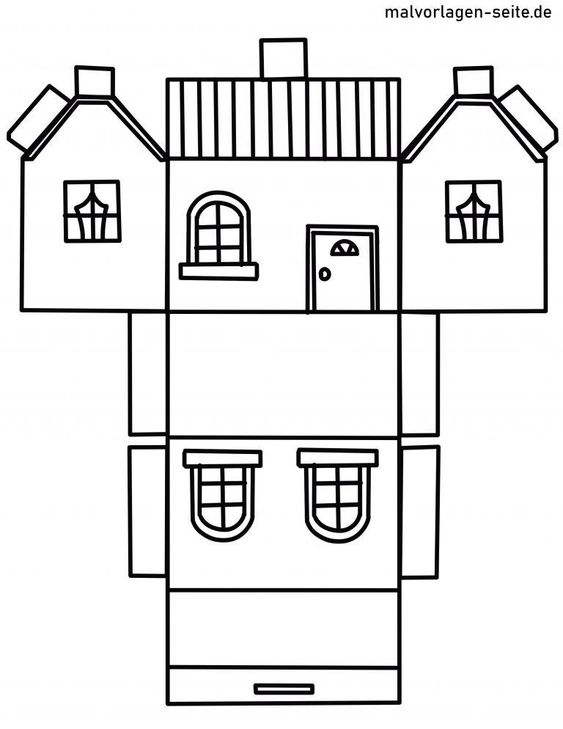 